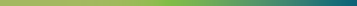 ACTA DE  DEL SISTEMA INSTITUCIONAL DE ARCHIVOSINTEGRACIÓN DEL GRUPO INTERDISCIPLINARIO DE LA SECRETARÍA EJECUTIVA DEL SISTEMA ANTICORRUPCIÓN DEL ESTADO DE JALISCO la ciudad de Guadalajara, Jalisco, siendo las 10:00 diez horas del día 06 seis de diciembre del año 2019 dos mil diecinueve, en la Sala de Juntas de la Secretaría Ejecutiva del Sistema Estatal Anticorrupción de Jalisco, ubicada en Av. De los Arcos # 767, colonia del Jardines del Bosque, código postal 44520, Dra. Haimé Figueroa Neri, Secretaria Técnica de la Secretaría Ejecutiva del Sistema Estatal Anticorrupción; la Lic. Martha Iraí Arriola Flores, Coordinadora Administrativa; la Mtra. Rosa Angélica Cázares Alvarado, Subdirectora de Evaluación de Capacidades; la Mtra. María Azucena Salcido Ledezma, Subdirectora de Coordinación  Estatal; el Lic. Jorge Arturo Ventura Alfaro, Titular del Órgano Interno de Control; el Dr. Carlos Alberto Franco Reboreda, Director de Tecnologías y Plataformas; el Lic. Jorge Luís Reyes Bravo, Encargado del Despacho de la Unidad de Transparencia; la Lic. Paola Berenice Martínez Ruiz, Secretaria Particular de la Secretaria Técnica; el Mtro. Oscar González Ruiz, Subdirector de Diseño, Seguimiento y Evaluación de Políticas Públicas; el Lic. Denis Paul Rodríguez Romero, Subdirector de Comunicación y Medios como también el Mtro. Juan Pablo Torres Pimentel, Jefe de Archivoen atención a la convocatoria remitida el día 05 de diciembre de año 2019, suscrit por la Dra. Haimé Figueroa Neri en su carácter de Secretaria Técnica del Sistema Anticorrupción del Estado de Jalisco, mediante oficio /2019 con  de el Sistema Institucional de Archivos y el Grupo Interdisciplinario de este Organismo, con fundamento en los dispuesto en los artículos 6, apartado A, fracciones I y V y 115 fracción I, de la Constitución Política de los Estados Unidos Mexicanos; artículos 9, 15, fracción IX y 73, fracción I, de la Constitución Política del Estado de Jalisco; artículos 1, y 24 fracción IV, de la Ley General de Transparencia y Acceso a la Información Pública; artículos 1 y 25 fracciones XVI y XXXIII de la Ley de Transparencia y Acceso a la Información Pública del Estado de Jalisco y sus Municipios; artículos 1, 4 fracción XXXV, 11 fracciones II y V, 20, 21 50, 51 y 52 de la Ley General de Archivos: artículos 1, fracción I, 2 fracción III,  3, fracción XXIII, 20, 21, fracción III, 56, 57, 58, 59 y 114 y transitorio Cuarto de la Ley de Archivos del Estado de Jalisco y sus Municipios; capítulo II, sección primera, apartado sexto, fracción IV, apartados séptimo al décimo primero y Séptimo transitorio de los Lineamientos para la Organización y Conservación de los Archivos, emitidos por el Consejo Nacional del Sistema Nacional de Transparencia, Acceso a la Información Pública y Protección de Datos Personales rtículo 18, fracciones I y VII del Estatuto Orgánico de la Secretaría Ejecutiva del Sistema Anticorrupción del Estado de Jalisco, artículo 35, numeral 1 de la Ley del Sistema Anticorrupción de Jalisco y con base en los siguientes:C O N S I D E R A N D O SI.- Que el artículo 6, apartado A, fracciones I y V de La Constitución Política de los Estados Unidos Mexicanos, establece que “Los sujetos obligados deberán documentar todo acto que derive del ejercicio de sus facultades, competencias o funciones; así como preservar sus documentos en archivos administrativos actualizados.”II.- A su vez el artículo 9, de la Constitución  Política del Estado de Jalisco, dispone que el derecho a la información pública tendrá fundamentos, entre ellos “La transparencia y la rendición de cuentas de las autoridades estatales y municipales, mediante la implementación de mecanismos de gobierno abierto, a través del organismo garante y en colaboración con representantes de la sociedad civil, para la apertura de los órganos públicos y el registro de los documentos en que constan las decisiones públicas y el proceso para la toma de éstas.”  Y de conformidad al artículo 15, fracción IX, del mismo ordenamiento, “Las autoridades estatales y municipales promoverán y garantizarán la transparencia y el derecho a la información pública, en el ámbito de su competencia.”III.- Que los artículos 11, 20, 21, de la Ley General de Archivos y los artículos 20 y 21 Ley de Archivos del Estado de Jalisco y sus Municipios disponen que es deber de los Sujetos Obligados contar con un Sistema Institucional de Archivos y debe estar integrado por un Área Coordinadora de Archivos, las Áreas Operativas de Archivos y un Grupo Interdisciplinario. IV.- Que el artículo 24, fracción IV de la Ley General de Transparencia y Acceso a la Información Pública, establece como parte de las obligaciones de los sujetos obligados, “Constituir y mantener actualizados sus sistemas de archivo y gestión documental, conforme a la normatividad aplicable.” En concordancia con el artículo 25, fracciones XVI y XXXIII, de la Ley de Transparencia y Acceso a la Información Pública del Estado de Jalisco y sus Municipios, que establece como obligaciones “El Documentar los actos que deriven del ejercicio de sus facultades, competencias o funciones y acordado en reuniones de órganos colegiados que formen parte del mismo, y publicar dichas actas o minutas, así como el listado de acuerdos o resoluciones; salvo las consideradas como reuniones reservadas por disposición legal expresa.” Y “Constituir y mantener actualizados sus sistemas de archivo y gestión documental, conforme a la normatividad aplicable.”V.- a Ley de Archivos del Estado de Jalisco y sus Municipios, en sus artículos 1, fracción I, 3, fracción XXIII, 21, fracción III, 56, 114 y transitorio Cuarto, establece que dicha Ley “Es de orden e interés público y reglamentaria de los artículos 9 y 15, fracción IX de la Constitución Política del Estado de Jalisco, y tiene como propósito el adoptar y desarrollar los principios y bases generales para la organización, conservación, disponibilidad, integridad y localización de los archivos en posesión de: Cualquier autoridad, entidad, órgano, organismo del Estado, fideicomisos y fondos públicos.” Y que debe estar integrado “Colegiadamente por el titular del Área Coordinadora de Archivos, así como los responsables de las oficialías de partes o gestión documental, archivo de trámite, archivo de concentración, y en su caso del archivo histórico, con la finalidad de coadyuvar en la valoración documental.” Mismo que formar parte del Sistema Institucional de Archivos del Sujeto Obligado para efectos de la valoración documental. VI.- El 04 de mayo del año 2016, fueron publicados en el Diario Oficial de la Federación, los Lineamientos para la Organización y Conservación de los Archivos, emitidos por el Consejo Nacional del Sistema Nacional de Transparencia, Acceso a la Información Pública y Protección de Datos Personales, los cuales en  provén en su artículo Séptimo como un deber de los sujetos obligados el contar con un grupo interdisciplinario para que, “mediante el análisis de los procesos y procedimientos institucionales que dan origen a la documentación que integra los expedientes de cada serie, permita establecer los valores documentales, plazos de conservación y políticas que garanticen el acceso a la información, así como la disposición documental”, a más tardar a los 12 doce meses posteriores a la entrada en vigor de dichos Lineamientos y de conformidad al Capítulo I, apartado Cuarto, fracción XXV, el Grupo Interdisciplinario debe “Integrarse por el titular del área coordinadora de archivos; la unidad de transparencia; los titulares de las áreas de: planeación estratégica, jurídica, mejora continua, órganos internos de control o sus equivalentes, las áreas responsables de la información, así como el responsable del Archivo histórico, con la finalidad de participar en la valoración documental.” VII.- El artículo 5, de la Ley de Archivos dispone que “El Área Coordinadora de y el Grupo Interdisciplinario, convocará a las reuniones de trabajo y fungirá como moderador en las mismas, por lo que será el encargado de llevar el registro y seguimiento de los acuerdos y compromisos establecidos, conservando las constancias respectivas.” 	on base a los considerandos expuestos y con el propósito de llevar a cabo la Sesión Sistema Institucional de Archivos y consecuentemente el Grupo Interdisciplinario de este Organismo Público Descentralizado denominado Secretaría Ejecutiva del Sistema Anticorrupción del stado de Jalisco, :Orden del díaLista de asistencia;Lectura y aprobación del orden del día;Inducción sobre la integración del Sistema Institucional de Archivos e Inducción de Funciones y Atribuciones del Grupo Interdisciplinario;del Sistema Institucional de Archivos del Organismo; del Grupo Interdisciplinario de la Secretaría Ejecutiva del Sistema Anticorrupción de Jaliscoesignacide moderador en reuniones de trabajo;Asuntos GeneralesD E S A H O G O    DE    LO S    P U N T O S    DEL    O R D E N    DEL    D Í ALISTA DE ASISTENCIAUna vez analizado el punto  del orden del día, se anexa a la memoria documental de esta acta, la lista de asistencia, la cual da fe de que se encuentran presentes en este acto los integrantes del Grupo Interdisciplinario en materia de archivo.LECTURA Y APROBACIÓN DEL ORDEN DEL DÍAINDUCCIÓN DE LA INTEGRACIÓN DEL SISTEMA INSTITUCIONAL DE ARCHIVOS E INDUCCIÓN DE FUNCIONES Y ATRIBUCIONES DEL GRUPO INTERDISCIPLINARIOA efecto de desahogar el punto del Orden del Día, el Mtro. Juan Pablo Torres Pimentel da a conocer mediante la lectura de los diversos ordenamientosLey General de Archivos artículos 1, 4 fracción XXXV, 11 fracciones II y V, 20, 21 50, 51 y 52; TRANSITORIO Cuarto de los Lineamientos para la Organización y Conservación de los Archivos, emitidos por el Consejo Nacional del Sistema Nacional de Transparencia, Acceso a la Información Pública y Protección de Datos Personales, capítulo II, sección primera, apartado sexto, fracción IV, apartados séptimo al décimo primero y Séptimo transitorio,a todos los asistentes la obligación de integrar el Sistema Institucional de Archivos y la importancia de la conformación, funciones y atribuciones del Grupo Interdisciplinario de la Secretaría Ejecutiva. de los rchivos :  efecto de desahogar el QUINTO punto del Orden del Día, de la Coordinación Jurídica Lic. Titular de la Coordinación Administrativa Lic. Martha Iraí Arreola FloresRepresentante de la Dirección de Evaluación de Capacidades Mtra. Rosa Angélica Cázares AlvaradoRepresentante de la Dirección de Coordinación Interinstitucional Mtra. María Azucena Salcido LedezmaTitular del Órgano Interno de Control Lic. Jorge Arturo Ventura AlfaroRepresentante de la Dirección de Tecnologías y Plataformas Dr. Carlos Alberto Franco ReboredaTitular de la Unidad de Transparencia Lic. Jorge Luis Reyes BravoRepresentante de la Secretaría Técnica Lic. Paola Berenice Martínez RuízRepresentante de la Dirección de Políticas Públicas Mtro. Oscar González Ruíz yRepresentante de la Dirección de Inteligencia de Datos Lic. Denis Paul Rodríguez RomeroPor lo  formalmente el Grupo Interdisciplinario de Archivo de la Secretaría Ejecutiva del Sistema Estatal Anticorrupción de Jalisco.En caso de que alguna de las Direcciones Áreas administrativas que integran al Grupo Interdisciplinario desaparezca, cambie su nomenclatura o deje de laborar en el área, corresponderá su representación a aquella que hubiere adquirido las funciones y facultades de anterior.  ASUNTOS A efecto de desahogar el del Orden del día, el Mtro. Juan Pablo Torres Pimentel, Dra. Haimé Figueroa NeriLa presente hoja de firmas forma parte integra del Acta de  del Sistema Institucional de Archivos del Grupo Interdisciplinario del Organismo Público descentralizado Secretaría Ejecutiva del Sistema Anticorrupción del stado de Jalisco, celebrada el seis de diciembre de 2019. 